शब्द अर्थ | (Write word meanings in English)                                      			   5 x 1 = 5प्रगति      २. बचपन      ३. अभियंता      ४. शिक्षा     ५. बाँध सही विकल्प चुनिए | (Choose the correct option)                             			   3 x 1 = 3डॉ. विश्वेश्वरैया का जन्म स्थान किस शहर के आस – पास है ?(ii) बेंगलुरु       (iiii) चेन्नई         (iiiiii) हैदराबाद      (iviv) तिरुअनंतपुरम २. मैसूर किस राज्य में है ?(ii) तमिलनाडु     (iiii) कर्नाटक       (iiiiii केरल         (iviv) आंध्रप्रदेश ३. कृष्णराज सागर बाँध किस नदी पर है ?ii) कृष्णा        (iiii) गोदावरी       (iiiiii) कावेरी        (iviv) नर्मदा 3. समझिए और लिखिए | (Understand and Write)                                		             6 x ½ = 3१. अ + ज्ञान =     २. वि + देश =      ३. सु + विचार =  ४. परा + जय =     ५. अ + काल =     ६. आ + जन्म =4. निम्नलिखित शब्दों से संज्ञा शब्द बनाइए |                                          		   4 x 1 = 4      (Form nouns from the following words)१. खट – खट      २. बड़ – बड़      ३. हड़ – बड़     ४. फड़ – फड़   5. सही जोड़े बनाइए | (Match the correct pairs)                                       	              4 x 1 = 4१. जन्म – स्थान                       -     मुंबई लोक कल्याण विभाग २. प्रारंभिक शिक्षा                      -     बेंगलुरु सेंट्रल कॉलेज से  ३. उच्च शिक्षा                         -     मुद्देनह्लमी    ४. सहायक अभियंता के रूप में कार्यरत    -     चिकबल्लापुर 6. प्रश्नों के उत्तर लिखिए |                                                                       		 	   2 x 2 = 4     (Answer the following questions)१. डॉ. विश्वेश्वरैया को सर्वप्रथम किस विभाग में इंजीनियर की नौकरी मिली ?           २. कृष्णराज सागर बाँध से मैसूर राज्य को क्या लाभ पहुँचा ?7. अंग्रेजी में अनुवाद कीजिए | (Translate into English)                         		              2 x 1 = 2१. डॉ. विश्वेश्वरैया अभियंता थे |२. हम 15 सितंबर को ‘ अभियांत्रिक दिवस ’ के रूप में मनाते है |**************शुभ कामनाएँ**************POST MIDTERM TESTCRT-01POST MIDTERM TESTCRT-01POST MIDTERM TESTCRT-01CLASS: V- SUBJECT:  HINDIDATE: TOPIC: 6. डॉ.विश्वेश्वरैयाMARKS: 25                                                    TIME: 40 MINS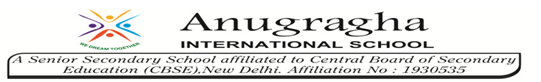 